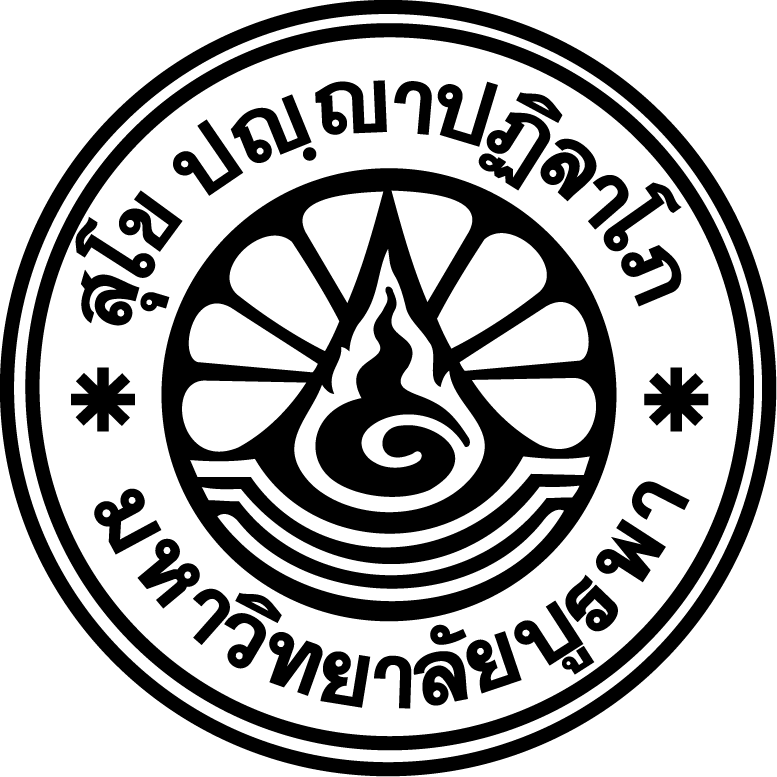      	        		บันทึกข้อความ	ส่วนงาน  คณะวิทยาศาสตร์  สำนักงานคณบดี  โทร. ๓๐๑๐ที่  ศธ ๖๒๑๔/		               		วันที่         กรกฎาคม  พ.ศ. ๒๕๖๑เรื่อง	ขอคืนห้องพักอาศัยในอาคารชุด			 เรียน	รองอธิการบดีฝ่ายระบบและกายภาพ 		ตามที่  						  ตำแหน่ง  				  
สังกัด					คณะวิทยาศาสตร์  ได้เข้าพักอาศัยในอาคารชุด 			  หลังที่ 		  ห้อง  	 	        ความทราบแล้วนั้น  บัดนี้  มีความประสงค์ขอคืนที่พักอาศัยในอาคารชุด 				 หลังที่ 		 ห้อง  			เนื่องจาก 																  ตั้งแต่วันที่ 				 เป็นต้นไป		จึงเรียนมาเพื่อโปรดทราบและดำเนินการต่อไปด้วย จะขอบคุณยิ่ง